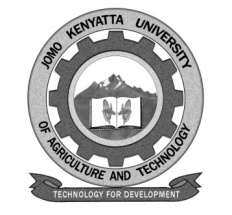      W1-2-60-1-6JOMO KENYATTA UNIVERSITY OF AGRICULTURE AND TECHNOLOGYUNIVERSITY EXAMINATIONS 2013/2014EXAMINATION FOR THE DEGREE OF BACHELOR OF COMMERCE/ BACHELOR OF BUSINESS INFORMATION TECHNOLOGY HBC 2122: OPERATIONS RESEARCHDATE:   DECEMBER 2013	                                      			  TIME: 2 HOURSQUESTION ONEDefine and explain the following operations research terminologies citing relevant examples where possible:Service discipline								[2 marks]Economic order quantity							[2 marks]Dummy destination							[2 marks]Slack variable								[2 marks]Miximin-minimax principle						[3 marks]What is degeneracy in transportation problem?  How is it resolved?		[4 marks]State any TWO advantages and any TWO disadvantages of having inventories for an organization									[4 marks]Identify FIVE reasons why management scientist would consider employing simulation technique to solve management problems					[5 marks]Consider a game having the following payoff matrix.                  			Play B			B1	B2	B3	B4	B5		A1	3	-1	4	6	7Player A	A2	-1	8	2	4	12		A3	16	8	6	14	12		A4	1	11	-4	2	1	Determine whether the game has a saddle point.  If it does, determine the optimum strategy for each player.  							[3 marks]Find the value of the game.  Is the game fair?				[3 marks]QUESTION TWO‘The assignment problem is a type of allocation problems’.  In light of this statement:What do you understand by an assignment problem?			[1 mark]Explain ONE technique for solving such problems, illustrate your answer by means of a simple example.		[Consider the following problem of assigning FIVE jobs to five persons.  The assignment costs are given as follows:  				Job 			1	2	3	4	5		A	8	4	2	6	1Person		B	0	9	5	5	4		C	3	8	9	2	6		D	4	3	1	0	3		E	9	5	8	9	5	Determine the optimum assignment schedule and minimum in light cost.	[10 marks]QUESTION THREEFind the critical path of the following network using EST/LSTs.Activity		Preceding Activity		Duration1		-				42		1				73		1				54		1				65		2				26		3				37		5				58		2,6				119		7.8				710		3				411		4				312		9,10,11			4				[7 marks]Delicious bread keeps stock of a popular brands of cake.  Previous experience indicates the daily demand as given here:Consider the following sequence of random numbers:	48, 78,19,51,56,77,15,14,68,09Using this sequence simulate the demand for the next 10 days.  Find out the stock situation if the owner of the bakery decides to make 30 cakes every day.  Also estimate the daily average demand for the cakes on the basis of simulated date.			[8 marks]QUESTION FOURReliable transport company Ltd. id to move goods from three factories located in Nairobi, Mombasa and Thika to three distribution centers in Nairobi, Machakos and Nyeri.  Information about the movement is given below:Supply Source				Demand destinationNairobi 	10			Nairobi		20Mombasa	15			Machakos		15Thika		40			Nyeri			30The transportation costs in shillings per unit are					Nairobi	Machakos	Nyeri	Nairobi			2		2		3	Mombasa			4		1		2	Thika				1		3		1Determine the initial basic feasible solution using:Least cost method								[3 marks]North West corner method						[3 marks]Vogel approximation method						[3 marks]Test for the optimality of a(i) above			Daily demand01020304050Probability.010.200.150.500.120.02